                                                                                                           ПРОЕКТ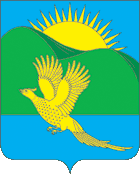 ДУМА ПАРТИЗАНСКОГО МУНИЦИПАЛЬНОГО РАЙОНАПРИМОРСКОГО КРАЯРЕШЕНИЕсело Владимиро-Александровское__.01.2020                                                                                                                      № ___В соответствии с пунктом 1 части 4 статьи 9 Закона Приморского края от 24.12.2018 № 433-КЗ «Об обеспечении жилыми помещениями детей-сирот, детей, оставшихся без попечения родителей, лиц из числа детей-сирот и детей, оставшихся без попечения родителей, на территории Приморского края», руководствуясь статьями 19, 30 Устава Партизанского муниципального района, Дума Партизанского муниципального района РЕШИЛА:1. Принять муниципальный правовой акт «Об установлении средней рыночной стоимости одного квадратного метра общей площади жилого помещения, приобретаемого для включения в специализированный жилищный фонд Партизанского муниципального района» (прилагается).2. Направить муниципальный правовой акт и.о. главы Партизанского муниципального района для подписания и официального опубликования.3. Признать утратившим силу решение Думы Партизанского муниципального района от 25.01.2019 № 31 «Об установлении средней рыночной стоимости одного квадратного метра общей площади жилого помещения, используемой при формировании муниципального специализированного жилищного фонда Партизанского муниципального района».4. Настоящее решение вступает в силу со дня его принятия.Председатель Думы                                                                                    А.В. Арсентьев                          МУНИЦИПАЛЬНЫЙ ПРАВОВОЙ АКТ                  ПРОЕКТ«Об установлении средней рыночной стоимости одного квадратного метра общей площади жилого помещения, приобретаемого для включения в специализированный жилищный фонд Партизанского муниципального района»В соответствии с пунктом 1 части 4 статьи 9 Закона Приморского края от 24.12.2018 № 433-КЗ «Об обеспечении жилыми помещениями детей-сирот, детей, оставшихся без попечения родителей, лиц из числа детей-сирот и детей, оставшихся без попечения родителей, на территории Приморского края:1. Установить среднюю рыночную стоимость одного квадратного метра общей площади жилого помещения, приобретаемого для включения в специализированный жилищный фонд Партизанского муниципального района в отношении жилых домов и квартир, за исключением квартир в многоквартирных домах, со дня выдачи разрешения на ввод в эксплуатацию которых и до размещения извещения о проведении закупок прошло не более пяти лет:- в размере 57 933 рублей – в селе Владимиро-Александровское (административном центре Партизанского муниципального района);- в размере 53 433 рублей – на территории Партизанского муниципального района, за исключением административного центра Партизанского муниципального района.2. Признать утратившим силу муниципальный правовой акт от 25.01.2019 № 31-МПА «Об установлении средней рыночной стоимости одного квадратного метра общей площади жилого помещения, используемой при формировании муниципального специализированного жилищного фонда Партизанского муниципального район», принятый решением Думы Партизанского муниципального района от 25.01.2019 № 31.3. Настоящий муниципальный правовой акт вступает в силу со дня его официального опубликования.И.о. главы Партизанского муниципального района                           Л.В. Хамхоев__ января 2020 года№ ___-МПАОб установлении средней рыночной стоимости одного квадратного метра общей площади жилого помещения, приобретаемого для включения в специализированный жилищный фонд Партизанского муниципального района Принят решением Думы Партизанского муниципального районаот __.01.2020 № ___